Stagione Sportiva 2022/2023Comunicato Ufficiale N° 63 (Coppe) del 24/10/2022COMUNICAZIONI DELLA F.I.G.C.	1COMUNICAZIONI DELLA L.N.D.	1COMUNICAZIONI DEL COMITATO REGIONALE	1Modifiche al programma gare del 26/10/202	1Modifiche al programma gare del 02/11202	1COMUNICAZIONI DELLA F.I.G.C.COMUNICAZIONI DELLA L.N.D.COMUNICAZIONI DEL COMITATO REGIONALEModifiche al programma gare del 26/10/202COPPA MARCHE PRIMA CATEGORIAVisti gli accordi societari la gara PIANE MG/ELPIDIENSE CASCINARE  è viene disputata sul campo sportivo comunale “E. Settimi” di Servigliano con inizio alle ore 20,30.La gara APPIGNANESE/URBIS SALVIA A.S.D. avrà inizio alle ore 20,00.Modifiche al programma gare del 02/11202COPPA ITALIA PROMOZIONELa gara CASETTE VERDINI/POTENZA PICENA avrà inizio alle ore 20,30.Pubblicato in Ancona ed affisso all’albo del C.R. M. il 24/10/2022.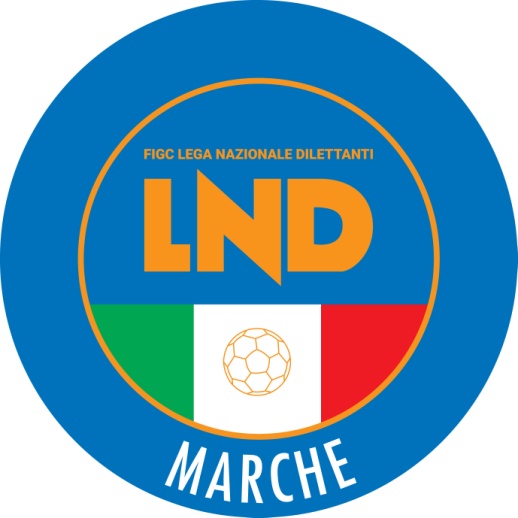 Federazione Italiana Giuoco CalcioLega Nazionale DilettantiCOMITATO REGIONALE MARCHEVia Schiavoni, snc - 60131 ANCONACENTRALINO: 071 285601 - FAX: 071 28560403sito internet: www.figcmarche.it                         e-mail: crlnd.marche01@figc.itpec: marche@pec.figcmarche.it  Il Segretario(Angelo Castellana)Il Presidente(Ivo Panichi)